            NORLOG      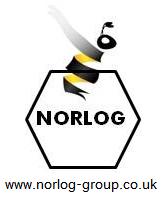 INSTRUCTIONS 75 GALLON POOLPLEASE READ BEFORE YOU START BUILD.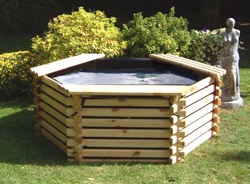 FIND A CLEAN AND LEVEL AREA TO BUILD. MAKE SURE THERE ARE NO SHARP OBJECTS UNDER THE LINER AS THIS WILL CAUSE A PUNCTURE. WE RECOMMEND YOU HAVE 20mm OF SOFT SAND UNDER POOL AREA.START WITH 3 HALF LOGS.  fig1.CONTINUE BUILD WITH WHOLE LOGS 3 PER ROW, PLACE ONE SIDE OF THE LOG TOGETHER FIRST THEN OFFER THE OTHER SIDE, CHECK TOP AND BOTTOM CUT OUTS ARE IN LINE, GENTLY TAP THE LOG ONE WAY OR THE OTHER TO GET THEM IN LINE BEFORE JOINING THE TOP AND BOTTOM LOGS. A RUBBER HAMMER OR WOOD MALLET IS THE BEST TOOL TO USE.  fig2.WHEN ALL 39 LOGS ARE FIXED, PLACE SHAPED LINER INSIDE AND SPREAD IT OUT MATCHING FRAME SHAPE, HOOK LINER LOOPS OVER TOP 2 LOGS.  fig3.FILL WITH WATER. THE 3 BATTENS AND PINS ARE TO HOLD LINER IN PLACE ONLY DO THIS WHEN THE POOL IS FULL.(fix to top logs)SCREW THE SEATS IN PLACE (top log to top log). fig4                fig1                             fig2                             fig3                              fig4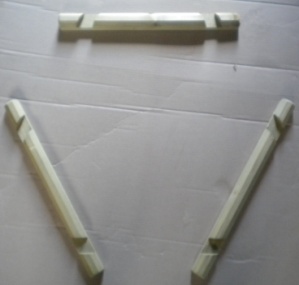 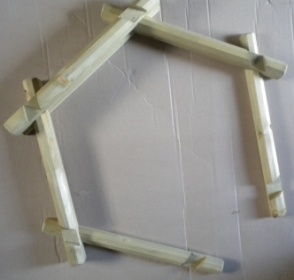 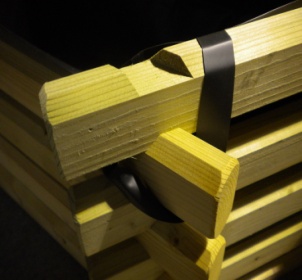 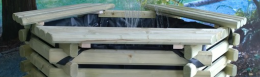             Norlog. Unit 9N Site A Rednal Industrial Estate Rednal Oswestry Shropshire SY11 4HS       Tel/Fax: 01691 610000.  Email: info@norlog-group.co.ukwww.norlog-group.co.uk